ДЕНЬ ПУШКИНСКОЙ КНИГИ6 июня  исполнилось 215 лет со дня рождения  великого русского поэта А.С. Пушкина. Сотрудники детской библиотеки провели День пушкинской книги «Он наш поэт, он наша слава…». Вниманию читателей библиотеки  были предложены   книжные выставки: «Это светлое имя – Пушкин», «Солнце русской поэзии». У выставок проведены: обзор творчества поэта,  рекомендательные беседы,  блиц – викторина по сказкам А.С.Пушкина. Праздник пушкинской сказки  прошел в  Белозерском детском саду №2.   Воспитанников детского сада познакомили со сказками А.С. Пушкина и их незабываемыми героями: Царевной –лебедь, Балдой , царем Дадоном , Золотой рыбкой…. С удовольствием исполняли дети «желания» Золотой рыбки: отгадывали загадки, играли в игры «Доскажи словечко»,  «Раз , два, три- замри».За активное участие  в празднике каждой группе детей  были вручены подарки:  набор фломастеров и раскраска.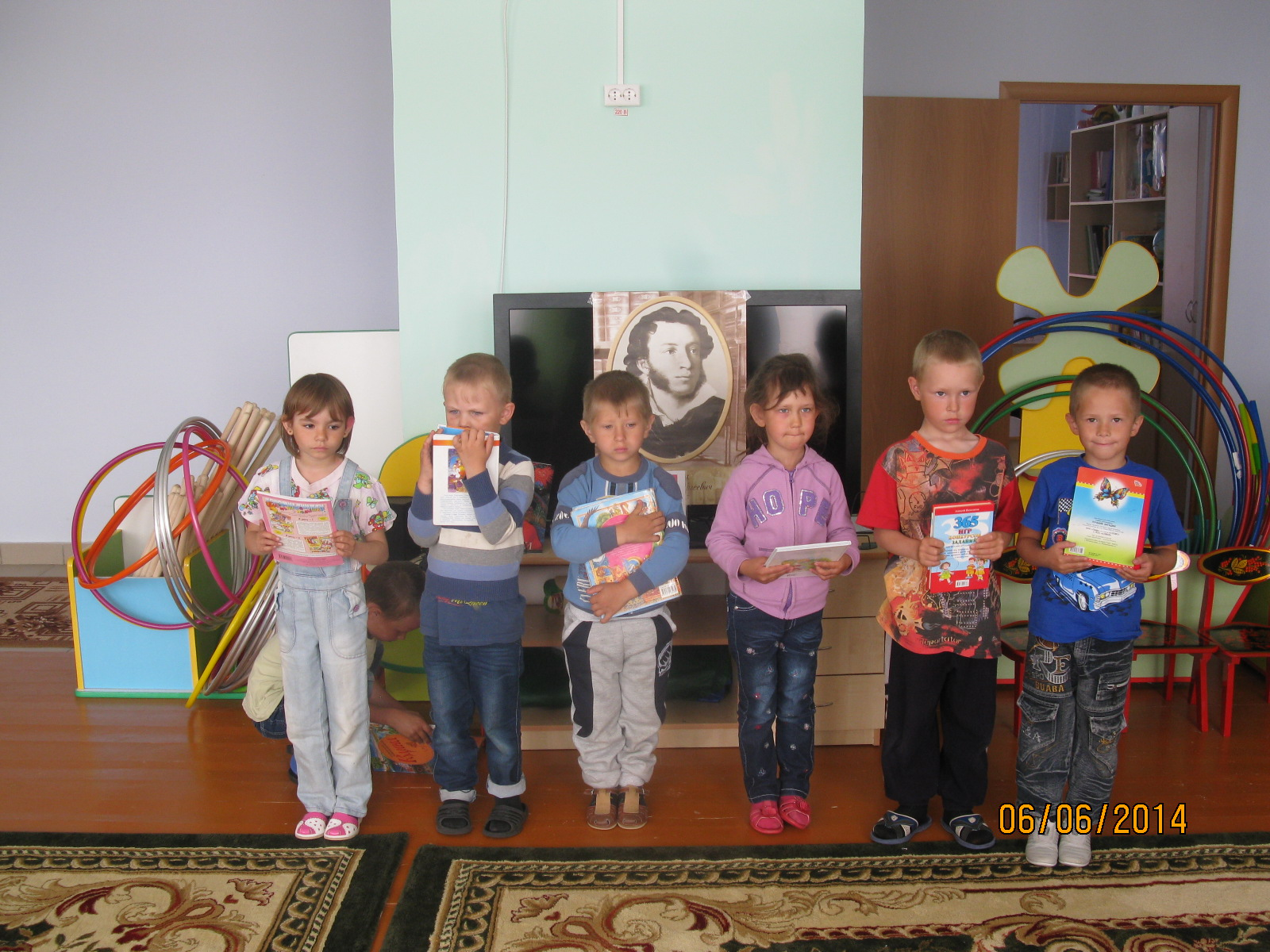 